2021 Annual Implementation Planfor improving student outcomes Karingal Heights Primary School (5053)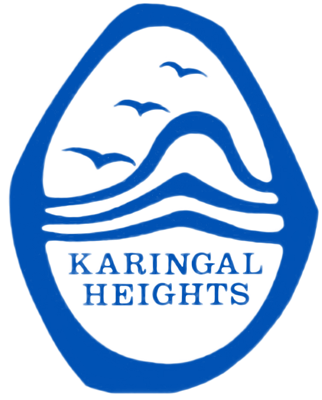 Self-evaluation Summary - 2021SSP Goals Targets and KIS Select Annual Goals and KISDefine Actions, Outcomes and ActivitiesEquity Funding Planner Equity Spending TotalsActivities and MilestonesAdditional Equity spendProfessional Learning and Development PlanFISO Improvement Model DimensionsThe 6 High-impact Improvement Initiatives are highlighted below in red.FISO Improvement Model DimensionsThe 6 High-impact Improvement Initiatives are highlighted below in red.Self-evaluation LevelExcellence in teaching and learningBuilding practice excellenceEvolvingExcellence in teaching and learningCurriculum planning and assessmentEvolvingExcellence in teaching and learningEvidence-based high-impact teaching strategiesEvolvingExcellence in teaching and learningEvaluating impact on learningEvolvingProfessional leadershipBuilding leadership teamsEvolving moving towards EmbeddingProfessional leadershipInstructional and shared leadershipEvolving moving towards EmbeddingProfessional leadershipStrategic resource managementEvolving moving towards EmbeddingProfessional leadershipVision, values and cultureEvolvingPositive climate for learningEmpowering students and building school prideEvolving moving towards EmbeddingPositive climate for learningSetting expectations and promoting inclusionEmbeddingPositive climate for learningHealth and wellbeingEvolvingPositive climate for learningIntellectual engagement and self-awarenessEmerging moving towards EvolvingCommunity engagement in learningBuilding communitiesEvolvingCommunity engagement in learningGlobal citizenshipEmergingCommunity engagement in learningNetworks with schools, services and agenciesEvolvingCommunity engagement in learningParents and carers as partnersEvolving moving towards EmbeddingEnter your reflective commentsMany processes could not be worked on in 2020 due to COVID.
We have realised that our nominated values developed during our last School Review do not reflect the direction our school is going in and do not align with SWPBs in the way that we would like so these need to be reviewed.Considerations for 2021Review of school values to align with SWPBS
Continuation of goals from 2020.
Documents that support this planGoal 12021 Priorities GoalTarget 1.1Support for the 2021 PrioritiesKey Improvement Strategy 1.aCurriculum planning and assessment Learning, catch-up and extension priorityKey Improvement Strategy 1.bHealth and wellbeing Happy, active and healthy kids priorityKey Improvement Strategy 1.cBuilding communities Connected schools priorityGoal 2To improve the literacy and numeracy outcomes for all students.Target 2.1To decrease the low growth of students in NAPLAN in reading, writing and numeracy at Year 5. Target 2.2 To increase the top two bands of students in reading, writing and numeracy, in Year 3 and Year 5.Target 2.3To show 12 months or more growth for all students deemed capable based on teacher judgement.To show 12 months or more growth for all students deemed capable based on teacher judgementKey Improvement Strategy 2.aBuilding practice excellence Develop and implement a consistent instructional model throughout the school that promotes high quality teaching and learningKey Improvement Strategy 2.bBuilding practice excellence Develop teacher capacity to use effective learning and teaching strategies Key Improvement Strategy 2.cBuilding practice excellence Develop depth of teacher understanding of curriculum, assessment and data to teach to students’ point of needGoal 3To increase student voice and agency to enhance engagement of students in their learning.Target 3.1Using data from the AToSS (Student Survey)Target 3.2Using data from the SSS: (Staff SurveyKey Improvement Strategy 3.aIntellectual engagement and self-awareness Increase student awareness and understanding of assessment to inform effective goal settingKey Improvement Strategy 3.bEmpowering students and building school pride Develop a consistent approach to student input into curriculum content or focus Key Improvement Strategy 3.cEmpowering students and building school pride Develop capacity and provide opportunities for students and teachers to provide effective feedback to each otherGoal 4To improve the positive climate for learning in the school to enhance wellbeing. Target 4.1Suspension data and incident reporting data shows a continual improvement across the 4 years of the SSP. No formal data has been kept previously but this will be addressed during work on School Wide Positive Behaviours.Target 4.2Using data from the AToSS:Target 4.3Using data from the Parent Opinion Survey (POS)Safety at or above 85 per cent positive responses (2018 79 per cent positive responses)Key Improvement Strategy 4.aSetting expectations and promoting inclusion Develop and implement a consistent whole school approach to behaviour managementKey Improvement Strategy 4.bHealth and wellbeing Develop teacher capacity to implement effective wellbeing approaches.Four Year Strategic GoalsIs this selected for focus this year?Four Year Strategic Targets12 month targetThe 12 month target is an incremental step towards meeting the 4-year target, using the same data set.2021 Priorities GoalYesSupport for the 2021 PrioritiesThe follow assessments will be used to check 12 month growth of all children when compared to end of 2020: 
Fountas and Pinnell benchmark data
PAT Reading, Maths and Vocab data
Teacher judgements.

Children involved in the tutoring program will be provided with Individual Education Plans with small growth goals documented and assessed regularly. 

NAPLAN data will be used to assess against 2019 data with the previously stated goals used as a guide.

ATOSS, Staff Survey and Parent Opinion Survey data will be used as stated for 2021.To improve the literacy and numeracy outcomes for all students.NoTo decrease the low growth of students in NAPLAN in reading, writing and numeracy at Year 5. To improve the literacy and numeracy outcomes for all students.No To increase the top two bands of students in reading, writing and numeracy, in Year 3 and Year 5.To improve the literacy and numeracy outcomes for all students.NoTo show 12 months or more growth for all students deemed capable based on teacher judgement.To show 12 months or more growth for all students deemed capable based on teacher judgementTo increase student voice and agency to enhance engagement of students in their learning.NoUsing data from the AToSS (Student Survey)To increase student voice and agency to enhance engagement of students in their learning.NoUsing data from the SSS: (Staff SurveyTo improve the positive climate for learning in the school to enhance wellbeing. NoSuspension data and incident reporting data shows a continual improvement across the 4 years of the SSP. No formal data has been kept previously but this will be addressed during work on School Wide Positive Behaviours.To improve the positive climate for learning in the school to enhance wellbeing. NoUsing data from the AToSS:To improve the positive climate for learning in the school to enhance wellbeing. NoUsing data from the Parent Opinion Survey (POS)Safety at or above 85 per cent positive responses (2018 79 per cent positive responses)Goal 12021 Priorities Goal2021 Priorities Goal12 Month Target 1.1The follow assessments will be used to check 12 month growth of all children when compared to end of 2020: 
Fountas and Pinnell benchmark data
PAT Reading, Maths and Vocab data
Teacher judgements.

Children involved in the tutoring program will be provided with Individual Education Plans with small growth goals documented and assessed regularly. 

NAPLAN data will be used to assess against 2019 data with the previously stated goals used as a guide.

ATOSS, Staff Survey and Parent Opinion Survey data will be used as stated for 2021.The follow assessments will be used to check 12 month growth of all children when compared to end of 2020: 
Fountas and Pinnell benchmark data
PAT Reading, Maths and Vocab data
Teacher judgements.

Children involved in the tutoring program will be provided with Individual Education Plans with small growth goals documented and assessed regularly. 

NAPLAN data will be used to assess against 2019 data with the previously stated goals used as a guide.

ATOSS, Staff Survey and Parent Opinion Survey data will be used as stated for 2021.Key Improvement StrategiesKey Improvement StrategiesIs this KIS selected for focus this year?KIS 1Curriculum planning and assessmentLearning, catch-up and extension priorityYesKIS 2Health and wellbeingHappy, active and healthy kids priorityYesKIS 3Building communitiesConnected schools priorityYesExplain why the school has selected this KIS as a focus for this year. Please make reference to the self-evaluation, relevant school data, the progress against School Strategic Plan (SSP) goals, targets, and the diagnosis of issues requiring particular attention.Please leave this field empty. Schools are not required to provide a rationale as this is in line with system priorities for 2021.Please leave this field empty. Schools are not required to provide a rationale as this is in line with system priorities for 2021.Goal 12021 Priorities Goal2021 Priorities Goal2021 Priorities Goal2021 Priorities Goal2021 Priorities Goal12 Month Target 1.1The follow assessments will be used to check 12 month growth of all children when compared to end of 2020: 
Fountas and Pinnell benchmark data
PAT Reading, Maths and Vocab data
Teacher judgements.

Children involved in the tutoring program will be provided with Individual Education Plans with small growth goals documented and assessed regularly. 

NAPLAN data will be used to assess against 2019 data with the previously stated goals used as a guide.

ATOSS, Staff Survey and Parent Opinion Survey data will be used as stated for 2021.The follow assessments will be used to check 12 month growth of all children when compared to end of 2020: 
Fountas and Pinnell benchmark data
PAT Reading, Maths and Vocab data
Teacher judgements.

Children involved in the tutoring program will be provided with Individual Education Plans with small growth goals documented and assessed regularly. 

NAPLAN data will be used to assess against 2019 data with the previously stated goals used as a guide.

ATOSS, Staff Survey and Parent Opinion Survey data will be used as stated for 2021.The follow assessments will be used to check 12 month growth of all children when compared to end of 2020: 
Fountas and Pinnell benchmark data
PAT Reading, Maths and Vocab data
Teacher judgements.

Children involved in the tutoring program will be provided with Individual Education Plans with small growth goals documented and assessed regularly. 

NAPLAN data will be used to assess against 2019 data with the previously stated goals used as a guide.

ATOSS, Staff Survey and Parent Opinion Survey data will be used as stated for 2021.The follow assessments will be used to check 12 month growth of all children when compared to end of 2020: 
Fountas and Pinnell benchmark data
PAT Reading, Maths and Vocab data
Teacher judgements.

Children involved in the tutoring program will be provided with Individual Education Plans with small growth goals documented and assessed regularly. 

NAPLAN data will be used to assess against 2019 data with the previously stated goals used as a guide.

ATOSS, Staff Survey and Parent Opinion Survey data will be used as stated for 2021.The follow assessments will be used to check 12 month growth of all children when compared to end of 2020: 
Fountas and Pinnell benchmark data
PAT Reading, Maths and Vocab data
Teacher judgements.

Children involved in the tutoring program will be provided with Individual Education Plans with small growth goals documented and assessed regularly. 

NAPLAN data will be used to assess against 2019 data with the previously stated goals used as a guide.

ATOSS, Staff Survey and Parent Opinion Survey data will be used as stated for 2021.KIS 1Curriculum planning and assessmentLearning, catch-up and extension priorityLearning, catch-up and extension priorityLearning, catch-up and extension priorityLearning, catch-up and extension priorityLearning, catch-up and extension priorityActionsWhole School: Develop data literacy of teachers and education support staff to inform understanding of student needs and progress, and identify students requiring additional support

Classroom Level: Embed consistent approaches to formative and summative assessments

Individual and Tailored Level: With staff input, establish targeted supports for studentsWhole School: Develop data literacy of teachers and education support staff to inform understanding of student needs and progress, and identify students requiring additional support

Classroom Level: Embed consistent approaches to formative and summative assessments

Individual and Tailored Level: With staff input, establish targeted supports for studentsWhole School: Develop data literacy of teachers and education support staff to inform understanding of student needs and progress, and identify students requiring additional support

Classroom Level: Embed consistent approaches to formative and summative assessments

Individual and Tailored Level: With staff input, establish targeted supports for studentsWhole School: Develop data literacy of teachers and education support staff to inform understanding of student needs and progress, and identify students requiring additional support

Classroom Level: Embed consistent approaches to formative and summative assessments

Individual and Tailored Level: With staff input, establish targeted supports for studentsWhole School: Develop data literacy of teachers and education support staff to inform understanding of student needs and progress, and identify students requiring additional support

Classroom Level: Embed consistent approaches to formative and summative assessments

Individual and Tailored Level: With staff input, establish targeted supports for studentsOutcomesWhole School: Teachers will confidently and accurately identify the learning needs of their students

Classroom Level: Teachers will consistently implement the agreed assessment schedule

Individual and Tailored Level: Students in need of targeted academic support or intervention will be identified and supportedWhole School: Teachers will confidently and accurately identify the learning needs of their students

Classroom Level: Teachers will consistently implement the agreed assessment schedule

Individual and Tailored Level: Students in need of targeted academic support or intervention will be identified and supportedWhole School: Teachers will confidently and accurately identify the learning needs of their students

Classroom Level: Teachers will consistently implement the agreed assessment schedule

Individual and Tailored Level: Students in need of targeted academic support or intervention will be identified and supportedWhole School: Teachers will confidently and accurately identify the learning needs of their students

Classroom Level: Teachers will consistently implement the agreed assessment schedule

Individual and Tailored Level: Students in need of targeted academic support or intervention will be identified and supportedWhole School: Teachers will confidently and accurately identify the learning needs of their students

Classroom Level: Teachers will consistently implement the agreed assessment schedule

Individual and Tailored Level: Students in need of targeted academic support or intervention will be identified and supportedSuccess IndicatorsWhole School Level: Teachers' formative and summative assessment data and teacher judgement data

Classroom Level: A documented assessment schedule and evidence of teachers inputting data and moderating assessments

Individual and Tailored Level: Data used to identify students for tailored supports and their progress against Individual Education Plans

Whole School Level: Teachers' formative and summative assessment data and teacher judgement data

Classroom Level: A documented assessment schedule and evidence of teachers inputting data and moderating assessments

Individual and Tailored Level: Data used to identify students for tailored supports and their progress against Individual Education Plans

Whole School Level: Teachers' formative and summative assessment data and teacher judgement data

Classroom Level: A documented assessment schedule and evidence of teachers inputting data and moderating assessments

Individual and Tailored Level: Data used to identify students for tailored supports and their progress against Individual Education Plans

Whole School Level: Teachers' formative and summative assessment data and teacher judgement data

Classroom Level: A documented assessment schedule and evidence of teachers inputting data and moderating assessments

Individual and Tailored Level: Data used to identify students for tailored supports and their progress against Individual Education Plans

Whole School Level: Teachers' formative and summative assessment data and teacher judgement data

Classroom Level: A documented assessment schedule and evidence of teachers inputting data and moderating assessments

Individual and Tailored Level: Data used to identify students for tailored supports and their progress against Individual Education Plans

Activities and MilestonesActivities and MilestonesWhoIs this a PL PriorityWhenBudgetWhole School Level: Establish processes/structures for collecting and monitoring school-wide dataWhole School Level: Establish processes/structures for collecting and monitoring school-wide data Leadership Team PLP Priorityfrom:
Term 1to:
Term 4$0.00 Equity funding will be usedClassroom Level: Establish processes for regular moderation of assessmentClassroom Level: Establish processes for regular moderation of assessment All Staff Leadership Team PLP Priorityfrom:
Term 1to:
Term 4$0.00 Equity funding will be usedIndividual and Tailored Level: Schedule times, staffing and resources for individual and tailored support to occur Individual and Tailored Level: Schedule times, staffing and resources for individual and tailored support to occur  Leadership Team PLP Priorityfrom:
Term 1to:
Term 4$5,000.00 Equity funding will be usedKIS 2Health and wellbeingHappy, active and healthy kids priorityHappy, active and healthy kids priorityHappy, active and healthy kids priorityHappy, active and healthy kids priorityHappy, active and healthy kids priorityActionsWhole School Level: Strengthen and embed whole school approaches to School Wide Positive Behaviours framework

Classroom Level: Strengthen in-class relationships through peer and group learning activities

Individual and Tailored Level: Build relationships and engage with families of at-risk studentsWhole School Level: Strengthen and embed whole school approaches to School Wide Positive Behaviours framework

Classroom Level: Strengthen in-class relationships through peer and group learning activities

Individual and Tailored Level: Build relationships and engage with families of at-risk studentsWhole School Level: Strengthen and embed whole school approaches to School Wide Positive Behaviours framework

Classroom Level: Strengthen in-class relationships through peer and group learning activities

Individual and Tailored Level: Build relationships and engage with families of at-risk studentsWhole School Level: Strengthen and embed whole school approaches to School Wide Positive Behaviours framework

Classroom Level: Strengthen in-class relationships through peer and group learning activities

Individual and Tailored Level: Build relationships and engage with families of at-risk studentsWhole School Level: Strengthen and embed whole school approaches to School Wide Positive Behaviours framework

Classroom Level: Strengthen in-class relationships through peer and group learning activities

Individual and Tailored Level: Build relationships and engage with families of at-risk studentsOutcomesWhole School Level: Teachers, leaders and the school community will share a common understanding of the whole school approach to wellbeing

Classroom Level: Students will feel supported and engaged and contribute to a strong classroom culture

Individual and Tailored Level: High needs students (Tier 3) will be identified and receive targeted supportsWhole School Level: Teachers, leaders and the school community will share a common understanding of the whole school approach to wellbeing

Classroom Level: Students will feel supported and engaged and contribute to a strong classroom culture

Individual and Tailored Level: High needs students (Tier 3) will be identified and receive targeted supportsWhole School Level: Teachers, leaders and the school community will share a common understanding of the whole school approach to wellbeing

Classroom Level: Students will feel supported and engaged and contribute to a strong classroom culture

Individual and Tailored Level: High needs students (Tier 3) will be identified and receive targeted supportsWhole School Level: Teachers, leaders and the school community will share a common understanding of the whole school approach to wellbeing

Classroom Level: Students will feel supported and engaged and contribute to a strong classroom culture

Individual and Tailored Level: High needs students (Tier 3) will be identified and receive targeted supportsWhole School Level: Teachers, leaders and the school community will share a common understanding of the whole school approach to wellbeing

Classroom Level: Students will feel supported and engaged and contribute to a strong classroom culture

Individual and Tailored Level: High needs students (Tier 3) will be identified and receive targeted supportsSuccess IndicatorsWhole School Level: Documentation of frameworks, policies and programs for School Wide Positive Behaviours
Classroom Level: Documentation of resources for School Wide Positive Behaviours framework
Individual and Tailored Level: Data used to identify students in need of targeted supportWhole School Level: Documentation of frameworks, policies and programs for School Wide Positive Behaviours
Classroom Level: Documentation of resources for School Wide Positive Behaviours framework
Individual and Tailored Level: Data used to identify students in need of targeted supportWhole School Level: Documentation of frameworks, policies and programs for School Wide Positive Behaviours
Classroom Level: Documentation of resources for School Wide Positive Behaviours framework
Individual and Tailored Level: Data used to identify students in need of targeted supportWhole School Level: Documentation of frameworks, policies and programs for School Wide Positive Behaviours
Classroom Level: Documentation of resources for School Wide Positive Behaviours framework
Individual and Tailored Level: Data used to identify students in need of targeted supportWhole School Level: Documentation of frameworks, policies and programs for School Wide Positive Behaviours
Classroom Level: Documentation of resources for School Wide Positive Behaviours framework
Individual and Tailored Level: Data used to identify students in need of targeted supportActivities and MilestonesActivities and MilestonesWhoIs this a PL PriorityWhenBudgetWhole School Level: Schedule professional learning, including subsequent sessions to determine impact and review actions to continue the development of the schools School Wide Positive Behaviour framework


Whole School Level: Schedule professional learning, including subsequent sessions to determine impact and review actions to continue the development of the schools School Wide Positive Behaviour framework


 All Staff Leading Teacher(s) PLP Priorityfrom:
Term 1to:
Term 4$0.00 Equity funding will be usedClassroom Level: Develop/refine peer based classroom observation processesClassroom Level: Develop/refine peer based classroom observation processes All Staff PLP Priorityfrom:
Term 1to:
Term 4$0.00 Equity funding will be usedIndividual and Tailored Level: Tier 3 student management/support plans are updatedIndividual and Tailored Level: Tier 3 student management/support plans are updated All Staff PLP Priorityfrom:
Term 1to:
Term 4$0.00 Equity funding will be usedCommunities of Practice: Whole staff attendance at Andrew Fuller Resilient Mindset PD and follow up discussionCommunities of Practice: Whole staff attendance at Andrew Fuller Resilient Mindset PD and follow up discussion All Staff PLP Priorityfrom:
Term 3to:
Term 3$5,000.00 Equity funding will be usedKIS 3Building communitiesConnected schools priorityConnected schools priorityConnected schools priorityConnected schools priorityConnected schools priorityActionsWhole School Level: Strengthen and embed the school-wide approach to communication with parents/carers/kin, incorporating the new ways in which schools connected during remote and flexible learning

Classroom Level: Create opportunities for more regular meetings using digital technologies between parents/carers/kin and teachers 

Individual and Tailored Level: Ensure the benefits of digital learning continue to be available to every student 
Whole School Level: Strengthen and embed the school-wide approach to communication with parents/carers/kin, incorporating the new ways in which schools connected during remote and flexible learning

Classroom Level: Create opportunities for more regular meetings using digital technologies between parents/carers/kin and teachers 

Individual and Tailored Level: Ensure the benefits of digital learning continue to be available to every student 
Whole School Level: Strengthen and embed the school-wide approach to communication with parents/carers/kin, incorporating the new ways in which schools connected during remote and flexible learning

Classroom Level: Create opportunities for more regular meetings using digital technologies between parents/carers/kin and teachers 

Individual and Tailored Level: Ensure the benefits of digital learning continue to be available to every student 
Whole School Level: Strengthen and embed the school-wide approach to communication with parents/carers/kin, incorporating the new ways in which schools connected during remote and flexible learning

Classroom Level: Create opportunities for more regular meetings using digital technologies between parents/carers/kin and teachers 

Individual and Tailored Level: Ensure the benefits of digital learning continue to be available to every student 
Whole School Level: Strengthen and embed the school-wide approach to communication with parents/carers/kin, incorporating the new ways in which schools connected during remote and flexible learning

Classroom Level: Create opportunities for more regular meetings using digital technologies between parents/carers/kin and teachers 

Individual and Tailored Level: Ensure the benefits of digital learning continue to be available to every student 
OutcomesWhole School Level: Students and parents/carers/kin will feel as though they belong and are seen

Classroom Level: Teachers will have strong relationships with students and parents/carers/kin 

Individual and Tailored Level: Teachers can regularly connect with the parents/carers/kin of all students 
Whole School Level: Students and parents/carers/kin will feel as though they belong and are seen

Classroom Level: Teachers will have strong relationships with students and parents/carers/kin 

Individual and Tailored Level: Teachers can regularly connect with the parents/carers/kin of all students 
Whole School Level: Students and parents/carers/kin will feel as though they belong and are seen

Classroom Level: Teachers will have strong relationships with students and parents/carers/kin 

Individual and Tailored Level: Teachers can regularly connect with the parents/carers/kin of all students 
Whole School Level: Students and parents/carers/kin will feel as though they belong and are seen

Classroom Level: Teachers will have strong relationships with students and parents/carers/kin 

Individual and Tailored Level: Teachers can regularly connect with the parents/carers/kin of all students 
Whole School Level: Students and parents/carers/kin will feel as though they belong and are seen

Classroom Level: Teachers will have strong relationships with students and parents/carers/kin 

Individual and Tailored Level: Teachers can regularly connect with the parents/carers/kin of all students 
Success IndicatorsWhole School Level: Whole school surveys (Parent Opinion Survey, AToSS) 

Classroom Level: Positive student survey data (internal surveys, AToSS)

Individual and Tailored Level: Student perception and survey data
Whole School Level: Whole school surveys (Parent Opinion Survey, AToSS) 

Classroom Level: Positive student survey data (internal surveys, AToSS)

Individual and Tailored Level: Student perception and survey data
Whole School Level: Whole school surveys (Parent Opinion Survey, AToSS) 

Classroom Level: Positive student survey data (internal surveys, AToSS)

Individual and Tailored Level: Student perception and survey data
Whole School Level: Whole school surveys (Parent Opinion Survey, AToSS) 

Classroom Level: Positive student survey data (internal surveys, AToSS)

Individual and Tailored Level: Student perception and survey data
Whole School Level: Whole school surveys (Parent Opinion Survey, AToSS) 

Classroom Level: Positive student survey data (internal surveys, AToSS)

Individual and Tailored Level: Student perception and survey data
Activities and MilestonesActivities and MilestonesWhoIs this a PL PriorityWhenBudgetWhole School Level: Enhance community access to school newsletters, social media, and information sessions
Whole School Level: Enhance community access to school newsletters, social media, and information sessions
 All Staff Leading Teacher(s) Principal PLP Priorityfrom:
Term 1to:
Term 4$0.00 Equity funding will be usedClassroom Level: Identify digital tools that were used successfully for during flexible and remote learning and how they can continue to be implemented within school systems
Classroom Level: Identify digital tools that were used successfully for during flexible and remote learning and how they can continue to be implemented within school systems
 All Staff PLP Priorityfrom:
Term 1to:
Term 4$0.00 Equity funding will be usedIndividual and Tailored Level: Provide education and support to individuals in accessing digital toolsIndividual and Tailored Level: Provide education and support to individuals in accessing digital tools All Staff PLP Priorityfrom:
Term 1to:
Term 4$0.00 Equity funding will be usedCategoryTotal proposed budget ($)Spend ($)Equity funding associated with Activities and Milestones$10,000.00$8,000.00Additional Equity funding$50,000.00$30,000.00Grand Total$60,000.00$38,000.00Activities and MilestonesWhenCategoryTotal proposed budget ($)Equity Spend ($)Individual and Tailored Level: Schedule times, staffing and resources for individual and tailored support to occur from:
Term 1to:
Term 4 School-based staffing Teaching and learning programs and resources$5,000.00$3,000.00Communities of Practice: Whole staff attendance at Andrew Fuller Resilient Mindset PD and follow up discussionfrom:
Term 3to:
Term 3 Professional development (excluding CRT costs and new FTE)$5,000.00$5,000.00TotalsTotalsTotals$10,000.00$8,000.00Outline here any additional Equity spend for 2021WhenCategoryTotal proposed budget ($)Equity Spend ($)Upgrade of grade 5/6 classroom including new carpet, painting, furniture and storagefrom:
Term 1to:
Term 2 OtherUpgrade of grade 5/6 classroom including new carpet, painting, furniture and storage$40,000.00$20,000.00Professional Development:
Jolly Phonics
BASTOW from:
Term 1to:
Term 4 School-based staffing Professional development (excluding CRT costs and new FTE) CRT$5,000.00$5,000.00Excursions/In school excursions:
Buses
Musica Viva
from:
Term 1to:
Term 4 Teaching and learning programs and resources$5,000.00$5,000.00TotalsTotalsTotals$50,000.00$30,000.00Professional Learning PriorityWhoWhenKey Professional Learning StrategiesOrganisational StructureExpertise AccessedWhereWhole School Level: Schedule professional learning, including subsequent sessions to determine impact and review actions to continue the development of the schools School Wide Positive Behaviour framework


 All Staff Leading Teacher(s)from:
Term 1to:
Term 4 Planning Collaborative Inquiry/Action Research team Peer observation including feedback and reflection Formal School Meeting / Internal Professional Learning Sessions Departmental resourcesAnthony King SWPB On-siteIndividual and Tailored Level: Tier 3 student management/support plans are updated All Stafffrom:
Term 1to:
Term 4 Preparation Collaborative Inquiry/Action Research team Peer observation including feedback and reflection Formal School Meeting / Internal Professional Learning Sessions Departmental resourcesAnthony King SWPB On-siteCommunities of Practice: Whole staff attendance at Andrew Fuller Resilient Mindset PD and follow up discussion All Stafffrom:
Term 3to:
Term 3 Collaborative Inquiry/Action Research team Whole School Pupil Free Day External consultantsAndrew Fuller. This is work being completed by the Karingal Cluster Off-siteMcClelland SC